Заказать уничтожение борщевика на участке Тверь и областьСлужба "Эко-Столица" профессионально занимается уничтожением борщевика по всей области г. Тверь. Обработка от борщевика проводится комплексом методов до полного уничтожения растений и семян в земле. Позвоните или отправьте онлайн-заявку на сайте и наши операторы подробно проконсультируют Вас:Как проводится профессиональное уничтожение борщевика нашей службойСтоимость уничтожения борщевика на участке или территории рассчитывается в каждом частном случаеЧто можно сделать своими силами для уничтожения борщевика и чего категорически делать нельзя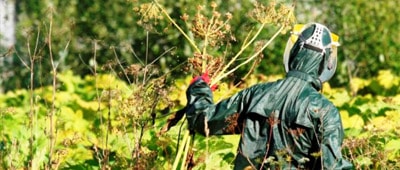 Встречать этого гиганта из семейства зонтичных доводилось каждому. Заросли растения стали проклятием земель Твери и области, Москвы и Подмосковья, других близлежащих территорий, есть они и в Сибири.Толстый внутри совершенно полый стебель высотой от 50 до 250 см, крупные раскидистые листья и мелкие белые цветки, собранные в зонтик на самой вершине – это борщевик или Herácléum. Уже в латинском названии растения содержится указание на его могучесть и выносливость.Однако, специалисты убеждены в том, что феноменальная живучесть борщевика – это стереотип, который сформировался на фоне использования традиционных методов борьбы для уничтожения борщевика. Мы привыкли к тому, что прополка помогает очистить почву от корней, а своевременное скашивание сорной травы не дает ей рассеяться и распространиться. Но борщевик выработал особую стратегию завоевания земель, против нее неэффективны традиционные методы борьбы с борщевиком.Свойства борщевика, которые помогают ему выживать практически в любых условиях:Первые всходы борщевика появляются сразу после таянья снегов, потому что прорастать они начинают задолго до того, как снег полностью сойдет;Борщевик награжден природой исключительной скоростью фотосинтеза, это позволяет растениям комфортно развиваться даже при высокой плотности зарослей;5-6 почек формируется и на подземной части побега, спрятанной в почве на глубине 7-15 см от поверхности, каждая способна породить новое растение;Большой запас семян, они могут дать всходы через 2-3 года, поэтому борщевик бесполезно выкашивать.Методы для уничтожения борщевика есть, но это не те, к которым мы привыклиКак бороться с борщевиком в огородеЛучшим средством от борщевика в огороде или саду считается укрывание земель, зараженных сорняком, плотной (не менее 100 мкм) полиэтиленовой пленкой черного цвета. Последовательность действий:Ранней весной весь участок или пораженную зону накрывают черной пленкой.Пленку прижимают к земле с помощью камней или реек.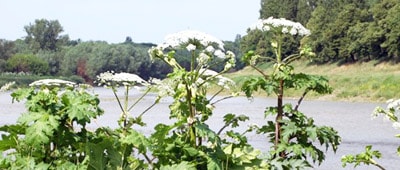 Поскольку рост побегов начинается задолго до схода снега, сильные ростки будут старательно пытаться продырявить пленку и выйти на волю. Сил борщевику потребуется немало, увеличивать скорость их расхода будет и солнце, сильно нагревающее землю под пленкой.Снять пленку можно будет только в июне следующего года.К этому времени растение должно впустую израсходовать жизненные ресурсы, так и не дав ростков.Способ хорош для очищения участка земли, полностью заросшего борщевиком.Наши клиенты:Контакты Сертификаты Цены Дезинсекция Дезинфекция Дератизация Отзывы СкидкиСанэпидемстанция. Круглосуточно
ЭКО-СТОЛИЦАТверь и Тверская область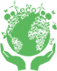 Начало формы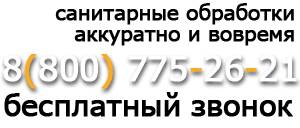 Конец формыОриентация на потребителя - основа благополучия предприятия2006-2015 "Эко-Столица". Официальный сайт СЭС Тверь. Профессиональная дезинфекция, дезинсекция, дератизация, фумигация, дезодорация, экспертиза. Все права защищены. Сайт не является публичной офертой.Уничтожение тараканов, Уничтожение клопов, Официальный сайт СЭС ТверьМы обрабатываем зараженные территории по следующей схеме:Выезжаем на объект, оцениваем степень зараженности территорииОбрабатываем местность гербицидными составами в нужной дозировкеВ течении трех недель борщевик погибаетЗаказать консультациюУничтожение борщевика Сосновского – гарантия 100% результатаРазрастание борщевика вызывает у вас панику, а ликвидировать его самим не хватает знаний и опыта?Профессиональная служба берет на себя все хлопоты по его устранению. Теперь уничтожение борщевика – не самостоятельное выкорчевывание сорняка с сомнительным результатом, а действенная помощь в решении сверхсложной задачи. Избавьте от опасности ожога себя и близких – воспользуйтесь нашими услугами и живите спокойно!Почему нельзя откладывать уничтожение борщевика на завтраУничтожить борщевик только механическим способом (покос, прополка, вскопка) сложно и неэффективно. И, как результат подобного вмешательства: осыпание семян, их разнесение ветром и дальнейшее прорастание сорняков. Укрепленные в почву побеги всего за несколько недель превращаются в недружелюбного соседа, листья и стебли которого вырабатывают опасное фитохимическое вещество, которое при по падании на кожу под воздействием солнечных лучей образует ожоги.Что произойдет, если отложить процесс уничтожения борщевика на «потом»?• Растение даст моментальные всходы, засорит плодородные земли.• Контакты с опасным сорняком нанесут серьезный вред здоровью людей.• Разросшаяся культура не даст шанса для дальнейшего уничтожения.Как мы это делаем?Мы знаем, как уничтожить борщевик, подобрать подходящий способ его нейтрализации. Всего несколько часов планового мероприятия – и дикорастущая культура будет истреблена.Под каждый конкретный случай мы подберем гербицид направленного действия без риска для соседних трав и культур. С помощью специального оборудования мы быстро и гарантированно очистим участок.Доказано: наши препараты обеспечивают точечное действие, эффективный результат, а проведенные с их использованием мероприятия соответствуют санитарно-гигиеническим нормативам.Чем раньше, тем дешевле! Закажи услугу до 1 мая и получи скидку.Цена варьируется в зависимости от высоты борщевика. Чем он моложе, тем меньше стоимость, так как на каждую стадию роста требуется своя технология по уничтожению.Заказ услуг по уничтожению борщевика у нас гарантирует выгодное решение сразу нескольких задач:Мы правильно подбираем время (до начала цветения растения) и уничтожаем борщевик Сосновского в Тверской и Московкой области двухкратной обработкой.Заказ услуг у нас гарантирует оперативное реагирование на заявку и мастерское исполнение обязательств. Мы обрабатываем растения специальными составами и даем рекомендации по дальнейшей эксплуатации очищенных участков. Воспользуйтесь нашими услугами по профессиональному уничтожению борщевика!Это важно!Всего несколько капель сока или небольшое прикосновение этого растения вызывают ожоги коже, которые под воздействием солнечных лучей образуются в волдыри, наполненные жидкостью. В последствии на местах ожога через месяц остаются шрамы.Не рискуйте собственным здоровьем – доверьте процедуру по уничтожению сорняка специалистам и навсегда избавьтесь от опасного соседства!Заказать
звонок
специалистаНачало формыОтправитьКонец формы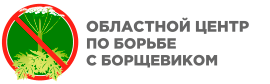 Контакты+7 (4822) 64-34-33г.Тверь, пр-т Чайковского, 6, к. 1, 3 этаж, оф. 9г. Тверь 2017-2019. Политика конфиденциальностиBestone Studio создание сайта